PL/APL Training WeekendDate:			24th – 26th November 2023Location:		Lyons Copse Scout Campsite, near BotleyTimes:			Arrive from 7pm to 7.30pm on Friday and Depart at 3pm on SundayAim:			A Training Weekend for PLs and APLs to develop their Patrol  Leadership Skills.This weekend is a practical and fun camp that aims to coach PLs/APLs in the following 6 areas, through exercises based on real camp and troop activities.The PLs/APLs will have the opportunity to analyse and learn from each exercise.			Leadership				Time management			Coaching/mentoring			Motivation			Planning				DisciplineCost:			This weekend is for PLs/APLs only with places strictly limited. We ask that a Leader or Young Leader accompanies a group of Scouts of more than 3. Please check places are available before confirming any places to Scouts. Please email dom.howell@hampshirescouts.org.ukCost is £35 which includes meals. Transport and tents excluded. Please pay the camp fees to your Troop and they will forward them.Leaders:	A Leader, Parent or Young Leader must attend with their Scouts and this could be on a rota basis. They will be actively involved in running the weekend, no cost and all meals provided.Equipment:		Scouts will sleep in tents but we have alternative accommodation if the weather is poor. Catering is central and no need to bring a shelter to cook in or keep dryKit list – PL/APL CampTent kitTentSleeping bag	Roll mat 	BlanketTorch with batteries & spare batteriesWash bagTowelFlannelSoap/Shower gelToothbrushToothpasteCombOutdoor clothesWaterproof jacketWarm jacketTrainers (+spare if poss)Woolly hat/glovesClothesSocksPantsTrousersSweatshirts (warm)T shirtsBin liner for dirty/wet belongingsEating KitPlateBowelMugKnife, fork, spoonTea towelMedicineAll medicine to be handed to First Aider on arrival & clearly marked with instructions/name/ dosageAsthma inhalers – 2 must be brought to camp and2nd held by First AiderLyons CopseFrom Wickham take A334Take left turn just past farm shop and continue on A334Turn right into Sandy Lane Follow single track road PAST hotel Lyons Copse Scout Campsite is on your left – on a bend	Address is:Lyons Copse
Sandy Lane
Shedfield
SO32 2HQ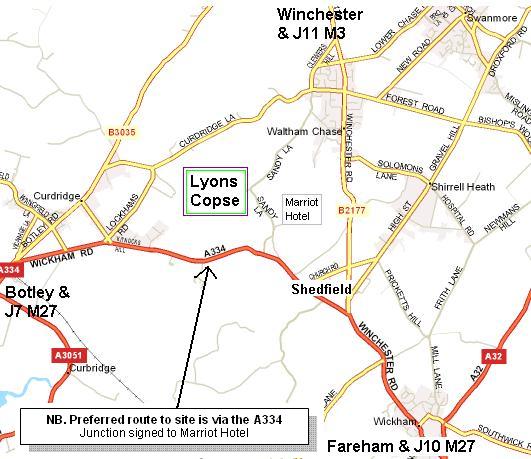 PL/APL Training WeekendBooking Form - November 2023Please email this to dom.howell@hampshirescouts.org.uk a week before the eventPL/APL Training WeekendBooking Form - November 2023Please email this to dom.howell@hampshirescouts.org.uk a week before the eventPL/APL Training WeekendBooking Form - November 2023Please email this to dom.howell@hampshirescouts.org.uk a week before the eventPL/APL Training WeekendBooking Form - November 2023Please email this to dom.howell@hampshirescouts.org.uk a week before the eventGroup NameContact emailMobile phone numberLeader nameNumber of Leaders attendingNumber of Leaders attendingNumber of Leaders attendingNumber of Young Leaders attendingNumber of Young Leaders attendingNumber of Young Leaders attendingPL/APL NamePL/APL NamePayment madePC Form1.1.2.2.3.3.4.4.Young Leaders attendingYoung Leaders attendingYoung Leaders attendingLeaders attendingLeaders attendingMembership NumberContact FormPlease confirm how payment made (including amount, date, account name)Please confirm how payment made (including amount, date, account name)Please confirm how payment made (including amount, date, account name)Please confirm how payment made (including amount, date, account name)Please add any comments or any observations on the attendees that would help us?(could include development areas, experience or areas to focus onPlease add any comments or any observations on the attendees that would help us?(could include development areas, experience or areas to focus onPlease add any comments or any observations on the attendees that would help us?(could include development areas, experience or areas to focus onPlease add any comments or any observations on the attendees that would help us?(could include development areas, experience or areas to focus onPERMISSION TO CAMP FORMPL/APL Training Weekend 2023PERMISSION TO CAMP FORMPL/APL Training Weekend 2023This form is to be filled in by the Parents/Guardians of all under 18s attending. It gives the First Aider/Leader in charge, your authority to sign on behalf, any papers needed by the medical authorities in case of emergency hospital treatmentThis form is to be filled in by the Parents/Guardians of all under 18s attending. It gives the First Aider/Leader in charge, your authority to sign on behalf, any papers needed by the medical authorities in case of emergency hospital treatmentI give permission for:__________________of______________________ Scout Group to attend PL/APL Training Weekend at Lyons Copse between 24-26 Nov 2022I will inform if he/she has been in contact with any infectious diseases within the 3 weeks prior to the event, and any medicines diet etc that have to be taken/followed during the event, and with the appropriate hospital concerned if under current treatment. If he/she has to take pills or medicine, I will hand them to leader in charge clearly marked with his/her name and exact does on arrival at the event.Has she/he been in contact with any infectious diseases within the 3 weeks prior to the event                                     YES/NOMedicines currently being taken:Details of any medical treatment that they are currently receiving:Has he/she been immunized against tetanus in the last 3 years?            YES/NOIf no, date of last tetanus ___/___/____Please provide details of any allergies to food , medicines or other etcNational Health Number_______________Name and address of family doctorDate of birth:  ___/___/_____Your address (during the event):Your contact phone number (during the event):Your Troop designated contact for the event:Persons name:Phone number:The following medication will be available if required.Please indicate which may be used on your childIbuprofen                                        YES/NOAnti-histamine (piriton or similar)    YES/NOMidge repellent                               YES/NOPlease list any essential dietary requirements:Please list any special need?:I understand that the Leader in charge reserves the right to send any participant home if necessary. If it becomes necessary for my child to receive medical treatment and I cannot be contacted by telephone or any other means to authorise this, I hereby give my general consent to any necessary medical treatment and authorise the First Aider/leader in charge to sign any document required by hospital authorities.Signed:_____________________ (parent/guardian)Date:___/___/_____Please provide any further informationPlease provide any further informationPlease provide any other relevant information overleafAll information supplied will be treated in the strictest confidencePlease provide any other relevant information overleafAll information supplied will be treated in the strictest confidenceOccasionally, photographs from the event and its activities are use in Scouting newsletters, parents evenings and promoting the camp etc. Care is taken to ensure that the photos are appropriate and reflect Scouting at its best.All activities will be run in accordance with The Scout Association’s safety rules. No responsibility for the personal equipment /clothing and effects can be accepted by the event organisers and The Scout Association does not provide automatic insurance cover in respect to such items.Occasionally, photographs from the event and its activities are use in Scouting newsletters, parents evenings and promoting the camp etc. Care is taken to ensure that the photos are appropriate and reflect Scouting at its best.All activities will be run in accordance with The Scout Association’s safety rules. No responsibility for the personal equipment /clothing and effects can be accepted by the event organisers and The Scout Association does not provide automatic insurance cover in respect to such items.